ПОЗИВ ЗА ПОДНОШЕЊЕ ПОНУДА ЗА НАБАВКУ НА КОЈУ СЕ ЗАКОН НЕ ПРИМЕЊУЈЕ- ЦРЕВА ХИДРАУЛИЧНЕ ИНСТАЛАЦИЈЕ - ПНЕУМАТИКЕ -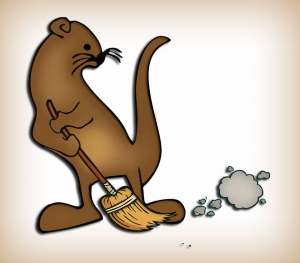 ЈКП „ ВИДРАК“ ВАЉЕВОВојводе Мишића 5014000 ВаљевоТел: 014/221-556www.vidrakvaljevo.comдел.бр.01-3441/1-21ДОКУМЕНТАЦИЈА ЗА НАБАВКУЦРЕВА ХИДРАУЛИЧНЕ ИНСТАЛАЦИЈЕ- ПНЕУМАТИКЕД-21/2021Јун, 2021.годЈКП „ВИДРАК“ ВАЉЕВОупућује Позив за достављање понуда За  набавку	Позивамо Вас да уколико сте заинтересовани,  доставите понуду за  набавку  у поступку    Д-21/2021 – набавка добара – ЦРЕВА ХИДРАУЛИЧНЕ ИНСТАЛАЦИЈЕ - ПНЕУМАТИКЕ.	Понуда се припрема и подноси у складу са документацијом.	Документацију може преузети лице које поседује овлашћење заинтересованог понуђача у нашим просторијама, које се налазе у ул. Војводе Мишића 50 у Ваљеву, сваког радног дана од 08.00-14.00 часова или се доставља понуђачу на лични захтев, путем поште, e-maila.	Заинтересовани понуђачи су обавезни да своје понуде доставе лично или путем поште најкасније до  16.06.2021. Благовременим ће се сматрати понуде које стигну до 16.06.2021 год.на адресу ЈКП „ВИДРАК“ Ваљево, улица Војводе Мишића 50 до 10:30 часова истога дана.	Јавно отварање понуда обавиће се истог дана када је крајњи рок за пријем понуда, односно 16.06.2021. год у 10:45 часова. Отварању понуда могу да присуствују представници понуђача са овлашћењем, које се предаје комисији непосредно пре јавног отварања понуда.	Одлуку о додели уговора наручилац ће донети у року од 05 дана од дана јавног отварања понуда.Број  набавке Д-21/2021 – набавка добара црева хидрауличне инсталације - пнеуматике.У П У Т С Т В Оза сачињавање понуде по позиву бр. Д-21/2021              1.Понуда се подноси на оригиналном обрасцу из документације.	Понуда мора бити јасна, читко откуцана или написана неизбрисивим мастилом и свака страна мора бити  потписана од стране овлашћеног лица.Понуда се подноси у затвореној коверти, са тачно наведеном адресом понуђача и назнаком  НЕ ОТВАРАТИ – понуда за  набавку „ црева хидрауличне инсталације-пнеуматике“  бр: Д-21/2021	2.Понуда и сва акта морају бити на српском језику. Понуда се доставља тако што понуђач уписује тражене податке у обрасце који су саставни део документације.Комисија за набавке узеће у разматрање само благовремене понуде. Понуда ће се сматрати благовременом ако је наручиоцу достављена до рока назначеног у позиву за достављање. Наручилац ће као неисправне одбити понуде које су благовремено предате али за које се после отварања понуда на основу прегледа и оцене утврди да не испуњавају све захтеве из документације.	Вредновање понуда ће се вршити на основу следећих критеријума : најнижа понуђена цена.У случају да две или више понуда имају исту најнижу понуђену цену, наручилац ће позвати понуђаче чије су понуде са истом најнижом понуђеном ценом и најповољнију понуду изабрати жребом. Поступак избора најповољније понуде путем жреба ће се обавити на следећи начин:1. Наручилац ће упутити позив понуђачима чије су понуде са истом најнижом понуђеном ценом да присуствују поступку жребања;2. Поступак жребања водиће председник Комисије и биће обављен упросторијама наручиоца;3. Комисија ће водити записник о поступку жребања;4. Комисија ће припремити посуду и куглице у којима ће бити папирићи са називима понуђача чије су понуде са истом најнижом понуђеном ценом;5. Жребање ће бити обављено тако што ће председник комисије извршити извлачење једне куглице, извадити папирић из исте и прочитати назив понуђача којем ће Наручилац доделити уговор.ЈКП ‘’ ВИДРАК‘’ ВАЉЕВОБрој: 01  - 3441 /1-21У Ваљеву, 07.06.2021 годинеОБРАЗАЦ ПОНУДЕ- ЦРЕВА ХИДРАУЛИЧНЕ ИНСТАЛАЦИЈЕ и ПНЕУМАТИКЕ-НАПОМЕНА : Не попуњавати у горњој табели са назнаком ’’ по договору ’’, јер се неће разматрати.На крају ове стране ставити потпис овлашћеног лица.																                                                                ПОНУЂАЧ									_____________________________ТЕХНИЧКА СПЕЦИФИКАЦИЈА -  ЦРЕВА ХИДРАУЛИЧНЕ ИНСТАЛАЦИЈЕ И ПНЕУМАТИКУ                                                                                               ПОНУЂАЧ 							____________________________Назив фирме и седиштеАдреса понуђачаИме и презиме контакт особеТел.,факс, е-маилЖиро- рачунМатични бројРегистарски бројШифра делатностиПорески бројБрој набавкеД-21/2021Услови плаћања (у складу са Законом о роковима измирења новчаних обавеза у комерцијалним трансакцијама)45 данаУкупан износ вредности без ПДВ-aУкупан износ вредности са ПДВ-омРок испорукеР.Б.НАЗИВ ПРОИЗВОДАОквирна количинаЈед.цена без   ПДВ-аУкупна цена без ПДВ-аУкупна цена са ПДВ - ом1.Црево ТП 52500 АА1 комад2.Дупли нипл 20/181 комад3.Цев фи – 6950 АА1 комад4.Црево 2164000 А2А2901 комад5.Црево  2164000 А2А21 комад6.Црево 282200 А2А2901 комад7.Црево ГЧНП – 8650 ВВ1 комад8.Црево В2 82200 А2А2901 комад9.Црево В2 161100 А2А21 комад10.Цев фи Цев фи – 6730 УЛТ1 комад11.Цев фи – 6330 УЛТ1 комад12.Црево МЧНП-41550 АБ1 комад13.Црево В2  161270 А2А21 комад14.Црево В2  131550 АА21 комад15.Црево В2 131000 А2А21 комад16.Црево  МЧНП-8600 АА1 комад17.Дупли нипл 161 комад18.Цев фи – 6950 АА1 комад19.Црево  ТП 52500 АА1 комад20.Дупли нипл 20/181 комад21.Црево тч -16700 јј1 комад22.Црево В2 89000 А2А2901 комад23.Дупли нипл ½ 201 комад24.Црево МЦ-41452БД1 комад25.Подлошка бакарна фи 81 комад26.Подлошка бакарна  фи 101 комад27.Црево В2 164000  А2А2901 комад28.Црево ваздух фи 101 комад29.Подлошка бакарна  фи 121 комад30.Цев ФИ – 62400 УЛТ1 комад31.Цев ФИ – 6800 УЛТ1 комад32.Цев ФИ- 6600УЛТ1 комад33.Црево ГЧНП-81800 ББ1 комад34.Црево В2 16750 А2А2901 комад35.Цев фи – 25200 АА1 комад36.Полиамиднио црево 8х6метар37.Полиамиднио црево 10х8метар38.Полиамиднио црево 4х2метар39.Црево  В2 61000 АП90Ј21 комад40.Црево В2 13320 А2А21 комад41.Црево В2 131800 АА21 комад42.Црево В2 8600 А2А2901 комад43.Црево В2 8620 А2А2901 комад44.Црево В2 131870 А2А21 комад45.Црево В2 16700 А2А21 комад 46.Црево В2 16800 А2А2901 комад 47.Црево В2 131560 А2А2901 комад 48.Црево В2 131000 А2А21 комад 49.Спојница мушка Р1/41 комад 50.Црево ГЧ – 82350 ББ1 комад 51.Црево В2 191250 Д90Б1 комад 52.Црево В2 19950 Д90Б1 комад 53.Црево В2 16800 А2А2901 комад 54.Црево В2 161000 А2А2901 комад55.Цев фи – 6600 АА1 комад56.Црево В2 16400 ДЈ1 комад57.Цев фи - 6900АД1 комад58.Црево В2 8600 А2А2901 комад59.Црево В2 131000 А2А21 комад60.Црево за дување гума Л9М1 комад61.Црево В2 8600 А2А2901 комад62.Црево Г ЧНП 8650 ББ1 комад63.Црево Г ЧНП 81900 ББ1 комад64.Црево Г ЧНП 8800 ББ1 комад65.Црево Г ЧНП 8900 ББ1 комад66.Црево В2 10350 АА901 комад67.Црево В2 251300 ДД1 комад68.Т-РАЧВА-121 комад69.Црево В2  16350 А2А2901 комад70.Црево В2 6500 ДРДР901 комад71.Црево В2 8700 А2А2901 комад72.Црево В2 162500 А2А2901 комад73.Хидраулична спојница М221 комплет74.Спојница за ваздух за трактор  1 пар75.Црево 4201400А2А2901 комад76.Црево 216850А2А2901 комад77.Црево 283400 А2А2901 комад78.Црево 2132550 А2А2901 комад79.Шелна високог притиска 44-471 комад80.Шелна високог притиска 48-511 комад81.Шелна високог притиска 52-551 комад82.Црево ГЧ 8750 А18А181 комад83.Црево МЧ 41400А12А101 комад84.Црево 283400А2А2901 комад85.Црево 2133500А2А2901 комад86.Црево 2162380АА901 комад87.Црево 2131900А2А21 комад88.Кочионо црево 5401 комад89.Цев фи 6300 ЕЕ1 комад90.Цев фи 61600 УЛТ1 комад91.Црево 2161550А290А2451 комад92.Црево 2134500А2А2901 комад93.Црево 2162200А2А21 комад94.Подлошка бакарна  фи 161 комад95.Подлошка бакарна  фи 181 комад96.Подлошка бакарна  фи 201 комад91.Шпера 3/21 комад                   УКУПНО                   УКУПНО                   УКУПНО